Banuwa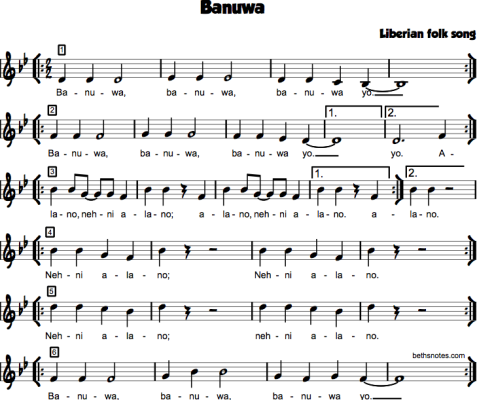 